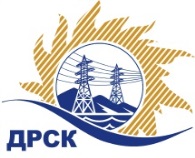 Акционерное Общество«Дальневосточная распределительная сетевая  компания»Протокол № 694/УР-ВПзаседания закупочной комиссии по выбору победителя по открытому электронному запросу предложений на право заключения договора: «Капитальный ремонт здания ЮРЭС с.Некрасовка»    закупка 1042  раздел  1.1.    ГКПЗ 2016ПРИСУТСТВОВАЛИ: члены постоянно действующей Закупочной комиссии АО «ДРСК»  2-го уровня.Форма голосования членов Закупочной комиссии: очно-заочная.ВОПРОСЫ, ВЫНОСИМЫЕ НА РАССМОТРЕНИЕ ЗАКУПОЧНОЙ КОМИССИИ: Об утверждении результатов процедуры переторжки.Об итоговой ранжировке заявок.О выборе победителя запроса предложений.РЕШИЛИ:ВОПРОС 1 «Об утверждении результатов процедуры переторжки»Признать процедуру переторжки состоявшейся.Принять окончательные цены заявок участниковВОПРОС 2 «Об итоговой ранжировке заявок»Утвердить итоговую ранжировку заявокВОПРОС 3 «О выборе победителя запроса предложений»Признать Победителем открытого электронного запроса предложений «Капитальный ремонт здания ЮРЭС с.Некрасовка»    участника, занявшего первое место в итоговой ранжировке по степени предпочтительности для заказчика: ООО "РСО"  (680031, г. Хабаровск, ул. Рыбинская, д. 21) на условиях: стоимость предложения  Цена: 3 944 767,04 руб. (НДС не облагается). Сроки выполнения работ: Начало работ  –  с момента заключения договора.  Окончание работ –  31 декабря  2016 г. Условия оплаты: Расчет за выполненные работы производится путем перечисления денежных средств на расчетный счет «Подрядчика» в течение 30 (тридцати) календарных дней с даты подписания справки о стоимости выполненных работ КС-3 – на основании счета, выставленного Подрядчиком. Гарантии на выполненные работы: на своевременное и качественное выполнение работ, а также на устранение дефектов, возникших по вине подрядчика, составляет 24  месяца со дня подписания акта сдачи-приемки. Гарантия на материалы и оборудование, поставляемые подрядчиком не менее 24 месяцев.Исп. Ирдуганова И.Н.Тел. 397-147город  Благовещенск№ ЕИС – 31603928509 (МСП)« 24 » августа  2016 года№п/пНаименование Участника закупки и место нахожденияОкончательная цена заявки, руб. без НДС.1ООО "ГОРТРАНС" 680028, г. Хабаровск, ул. Серышева, 22 оф.254 391 047,782ООО "РСО"  680031, г. Хабаровск, ул. Рыбинская, д. 213 944 767,04Место в итоговой ранжировкеНаименование Участника закупки и место нахожденияПервоначальная цена заявки, руб. без НДС.Окончательная цена заявки, руб. без НДС.1 местоООО "РСО"  680031, г. Хабаровск, ул. Рыбинская, д. 214 500 651,853 944 767,042 местоООО "ГОРТРАНС" 680028, г. Хабаровск, ул. Серышева, 22 оф.254 480 661,004 391 047,78 Ответственного секретаря Закупочной комиссии: Елисеева М.Г.  _____________________________